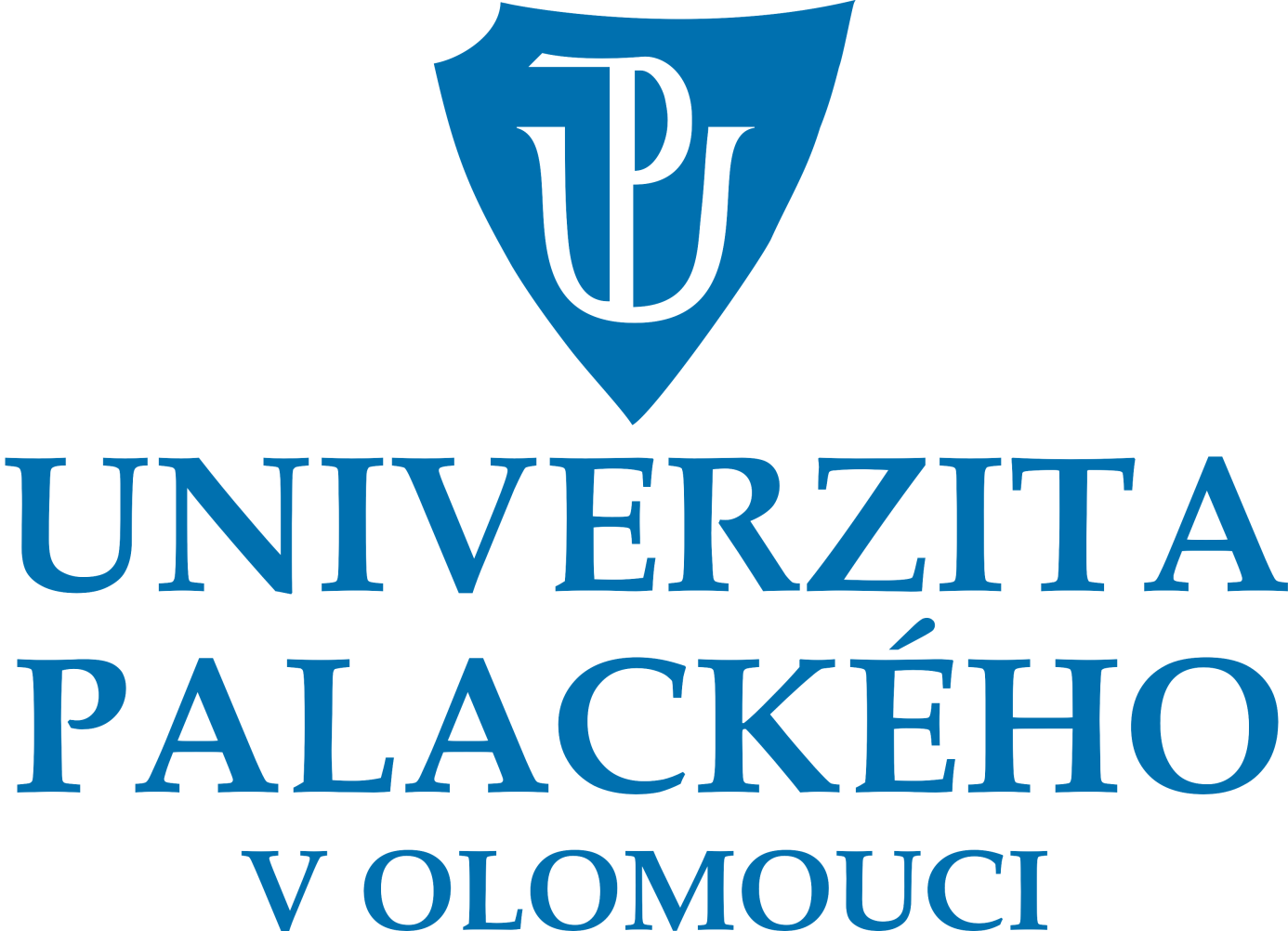 Didaktika mateřského jazykaSeminární práce č. 1I/Y PO VDatum: 30. 3. 2016 Vypracovala: Monika EremiášováObor: Učitelství pro 1. st. ZŠ, 2. RočníkDoplňovací cvičeníDoplňte i, í/y, ý.Hraje na klav_r, byl to v_mysl, v_šková budova, cv_číme v tělocv_čně, bratr V_tek, v_počítaný příklad, v_táme v_těze, potrestaný v_ník, v_lovil rybu, červené v_no, děti pov_kují, Kraj V_sočina, telev_zní v_sílání, vodní v_r, zlomené v_dle, školní v_učování, pěkný v_kres, v_ce času. Doplň předponu vy-, vý nebo slabiku vi, ví.Nouzový __chodŠťastný __tězOstré __dle__letní parníkDokázat __nuDivoženky a __lyMalý __tek__hladovělá liškaStříbrná __dlička__pečený řízekDostal __praskŠumivé __no__kácet lesStudený __trHloupý __mysl__půjčené šaty__noucí se pěšina__hled z __ly  Doplňte správně i, í/ y, ý.Veverka v_šplhala v_soko do větví. V_děli jste v_chod Slunce? V_tek v_právěl napínavou pov_dku. Ev_čce se v_klá zub. Dnes v_hlásili v_sledky soutěže. Cizím lidem musíme v_kat. Vezmi sv_čku a posv_ť mi. Kráva patří mezi přežv_kavce. Doplň věty. Vyber vhodná slova z nabídky.Výr – vír	výská – víska		výra – víra	vysely – visely		vijí - vyjíPod jezem se vytvořil nebezpečný vodní _____________.V přírodovědeckém kabinetě byl vycpaný sýček a______________.Nedaleko našeho města se nachází malá _____________ Lhota. Pepík vyhrál a teď _____________ radostí.I ______________ může uzdravovat.V lese jsme spatřili velkého _______________.Dívky ______________ semínka slunečnic na záhonek.Na sňůře _______________ mokré košile. Děvčata _______________ věnečky z pampelišek.Vlci při úplňku často _______________ na měsíc. Doplňovací tabulka se souřadnicemi Napište podle diktátu.Výr velký je noční dravec. Výří potravou jsou hlodavci a drobní ptáci. Výr osídluje kamenité stráně nebo dutiny stromů. Na hlavě má chvostky. Jsou to drobná pírka. Vypadají jako malá ouška. Vizuálně zajímavá cvičeníZ písmen v květinkách složte slova a použijte je ve větách. 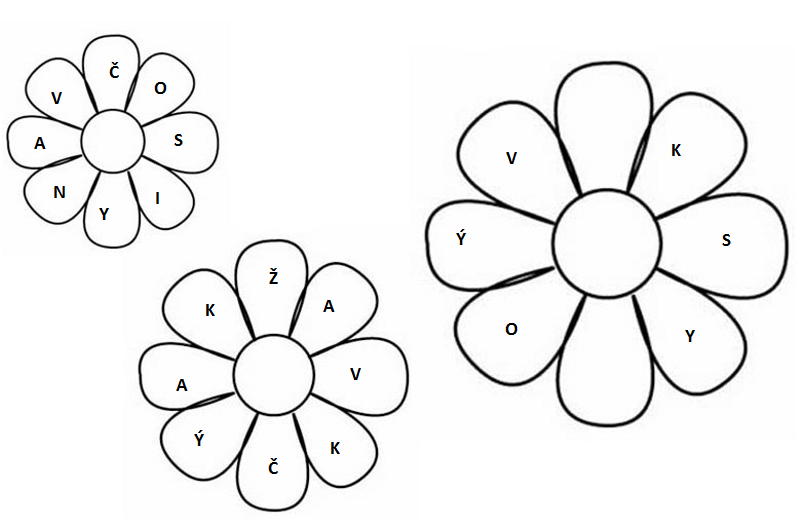 _______________                            ______________________________________________________________________                            ______________________________________________________________________                            _______________________________________________________Vybarvěte podle návodu.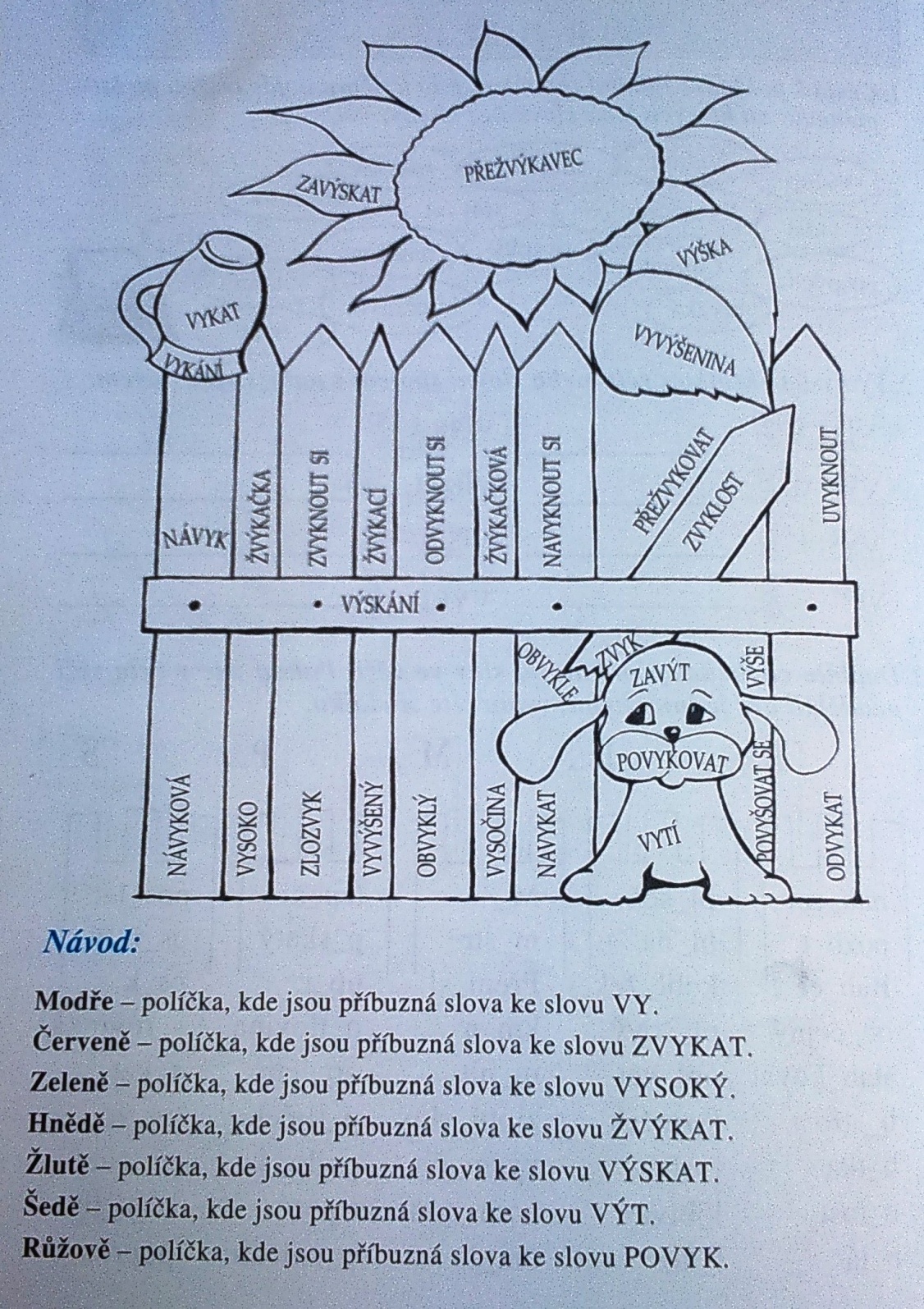 Práce s chybouPomoz sněhuláčkovi najít jeho mrkvičku. Jdi po správné cestě, kde není žádná chyba. Další úkoly: Jak najdeš mrkvičku, namaluj ji sněhuláčkovi na nos. Oprav chyby. 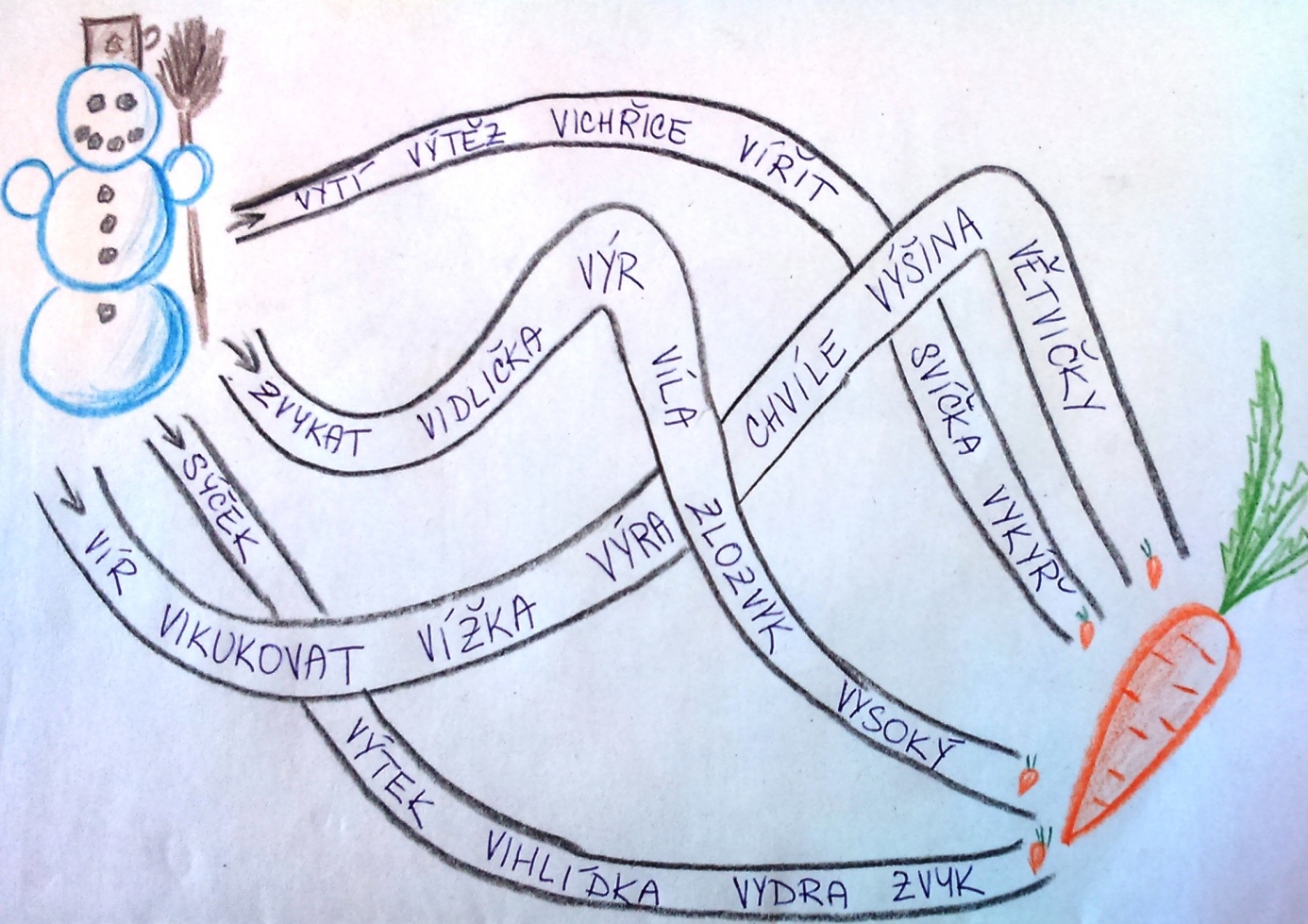 6) Hraa) Mrazík vi/vy Všichni žáci se postaví. Učitel bude postupně vyvolávat žáky a říkat vyjmenovaná slova po V nebo slova příbuzná. Kdo uhádne správně, posadí se. Kdo zůstane jako poslední stát, ten je Mrazík. b) Na krtkyPomůcky:Pouze kartičkyPravidla hry:Jeden hráč je rozhodčí. Role rozhodčího se posouvá v každém kole na jiného hráče. Jeho úkolem je rozdat kartičky a dohlížet na průběh hry.Rozhodčí rozdá každému z hráčů smluvený počet kartiček (10). Kartičky musí zůstat slovy nahoře, nikdo se nesmí dívat na rub. Na znamení rozhodčího začnou hráči třídit své kartičky na hromádky (krtince) podle chybějícího písmena. I, í na jednu stranu a y, ý na druhou.První hráč, který je hotov, zavolá: „první”, další volá: „druhý” atd. Společně čekáme, až dokončí poslední hráč. Pak na znamení rozhodčího všichni otočí své kartičky na rubovou stranu, nesmí už přehazovat do druhé hromádky.Začne kontrola. Hráč, který byl první hotov se stává vítězem jen v případě, má-li všechno správně roztříděno, jinak je vítězem další hráč, ale jen v případě, že i on má vše správně. Vítězem tedy nemusí být ten nejrychlejší, ale jen ten, kdo má vše správně. Mají-li všichni chybu, je toto kolo bez vítěze.V případě, že některý hráč nedodržuje pravidla hry, může rozhodčí hráče z tohoto kola hry vyřadit. V dalším kole se stává rozhodčím další hráč. Může to být vítěz nebo následující hráč podle směru hodinových ručiček. c) Rychlá kartičkovanáPomůcky: KartičkyPravidla hry:Na začátku si každý vybere smluvený počet kartiček (10). Začínající hráč přečte svému sousedovi po levice svou první kartičku. Soused doplní písmeno. Je-li správně, dostane tuto kartičku a odloží ji stranou. S použitou kartičkou se už nehraje a na konci hry si ji hráč započítává jako získaný bod. Byla-li odpověď chybná, položí se kartička doprostřed stolu. Nikdo ji nezíská. Po skončení hry si hráči tyto kartičky, ve kterých se chybovalo, mohou připomenout.Dále pokračuje hráč, který odpovídal. Opět položí otázku hráči po své levici. Hra končí v okamžiku, kdy nejsou ve hře žádné kartičky. Vítěz je ten, kdo jich získal nejvíce. Kartičky na http://clanky.rvp.cz/wp-content/upload/prilohy/8613/vyjmenovana_slova_po_v.pdfABCDE1Rozv_týV_běrV_draNezv_kléV_seté2V_skotV_chřiceV_zdobaV_šněŽv_kačka3V_laV_škaV_noV_ktorZáv_n4V_sočinaKlav_rPov_dlaV_početV_běh